What achievement are you most proud of and why?Other achievements I am proud of……..Parent Signature: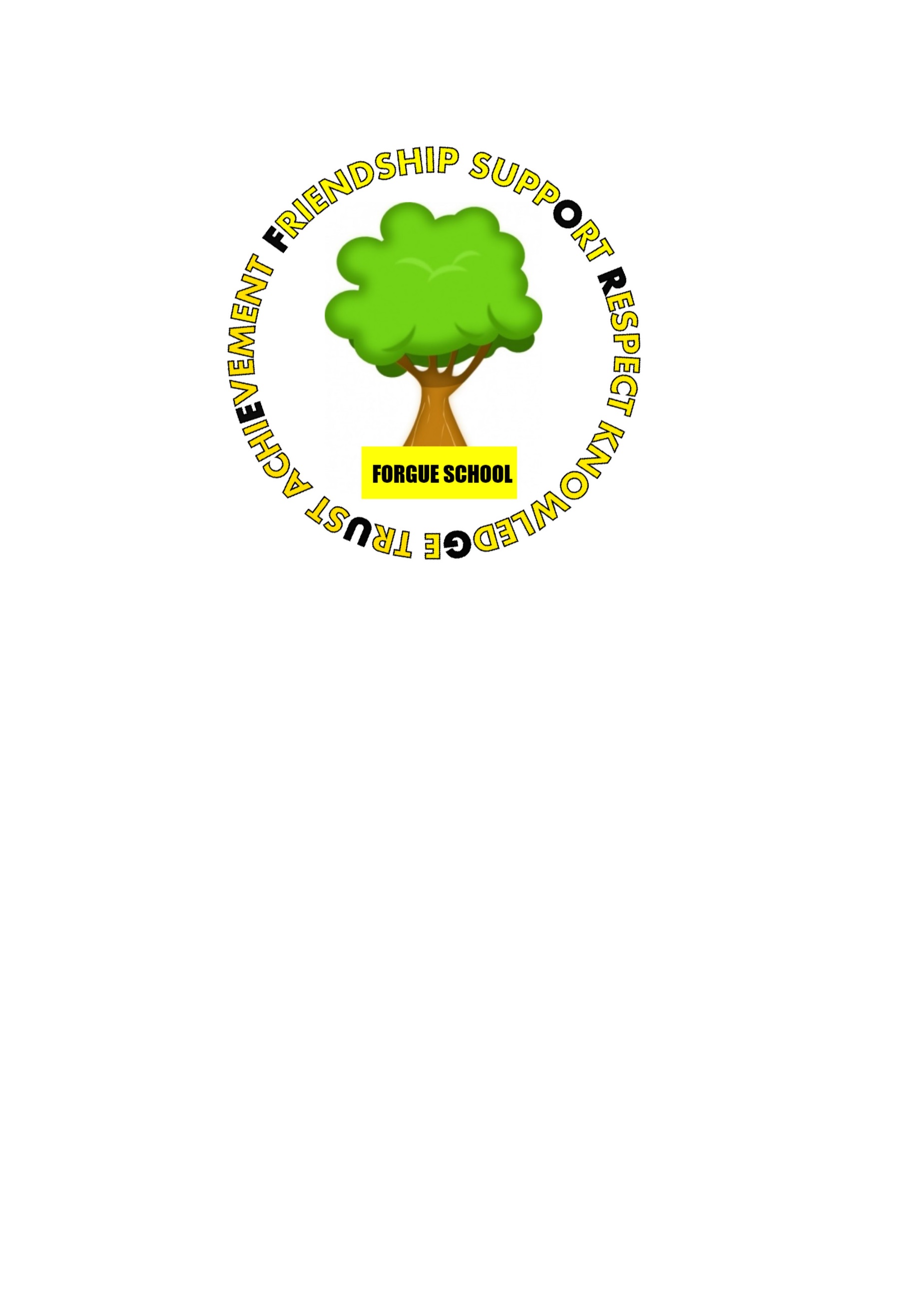 Forgue Primary SchoolTracking and Accrediting Pupil Progress in Wider AchievementGoing for SilverName:                                 Primary 7Pupils, parents and staff have worked together to create our Curriculum for Excellence Accreditation Scheme. This booklet is a home/school booklet and will support your child to track personal achievement relating to the four capacities, Successful Learners, Confident Individuals, Responsible Citizens and Effective Contributors. iPads can be used to record progress. Please support your child by helping him/her to complete at least two activities for each of the four capacities on the next page. When completed your child should ‘tick’ the activities and ask you to sign the booklet before returning it to school.Pupils will achieve certificates at the end of each term on completion of the activities. There is also space for your child to record additional achievements he/she might wish to add.AccreditationTerms 1-2 – BronzeTerm 3 – SilverTerm 4 – GoldResponsible Citizens - Proactive Citizens of our WorldResponsible Citizens - Proactive Citizens of our WorldFind out about Cystic Fibrosis and share what you have learned with the school when you are organising the Rainbow Raisers fundraising event to raise money for Cystic Fibrosis. (23rd February 2018)Communicate with children from a school in another country. Share what you have learned with your class.Identify at least three individual skills and talents and say how you intend to develop these further.Effective Contributors - Kindness and CaringEffective Contributors - Kindness and CaringUndertake and share personal research into a big issue which affects our planet. Show your mum you care on Mother’s Day – Sunday 11th March. What are you going to do?Lead the Pupil Council juice stall and organise others to help.Successful Learners - Leadership and LearningSuccessful Learners - Leadership and LearningLearn a Scottish poem for our Scottish Poetry Competition on Friday 26th January.Participate in World book day and write a report about a book you have enjoyed.   (Thursday 1st March 2018)Take part in the school Technology event with your parents– Hydraulics and Pneumatics. (more information will be given)Confident Individuals - Staying Healthy, Staying SafeConfident Individuals - Staying Healthy, Staying SafeTake on a lead role when organising the Pupil Council healthy snack on a Monday initiative.Be involved in an extra-curricular sporting activity. This can be at a club or something you do at home yourself or with your family.Know how to keep yourself safe when using a mobile phone or the internet.